Что такое детская самостоятельность?Что делать, чтобы не убить желание действовать самому, познавательную активность, интерес к миру?Это качество характераЭто умение самому решать проблемы (включая бытовые)Это способность принимать решения, не перекладывая их последствия на другихЭто знание границ дозволенногоРебенок проявляет потребность в самостоятельности в 1 год, 3 года, 6-7 лет (начало обучения в школе), в подростковом возрасте, вступая в юношество.Не ограничивать пространство ребенка (не запирать в манеже, кроватке, комнате)Не лениться отвечать на все «зачем и почему», разговаривать с ним о жизниНе кормить ребенка с ложечки в возрасте, когда он может это делать самНе убирать за ним все его игрушки и вещи, если ребенок в состоянии освоить навыки самообслуживания Предоставить свое спальное место, свое жизненное пространствоПознакомить с элементарными законами физики (если поджечь – загорится, если не закрыть кран – затопит, если засунуть пальцы в розетку – ударит током)Научить правилам поведения в ситуациях форс-мажор (пожар, потоп, запах газа и пр.)Научить пользоваться мобильным и стационарным телефономВыучить с ребенком адрес, ФИО родителейУбедить не бояться обратиться за помощью к соседям, полиции, спасателям, если что-то случилосьПознакомить с правилами поведения и предосторожности с чужими людьмиПриучать к содержательному времяпрепровождению (отлучаясь, предлагать заняться не «чем-нибудь», а предложить конкретные альтернативные варианты)Помните, что когда есть правила, получается игра, а когда правил нет – получается игра без правилКак отпустить ребенка в самостоятельную  жизнь?Перекладывая на себя ответственность за жизнь других, Вы учите их снимать с себя эту ответственностьКонтроль, Перестраховка, «подкладывание соломки» - это всегда страх. Чего Вы боитесь?Не будьте эгоистом! Дайте получить ребенку свой собственный опыт (пусть и негативный)Хвалите только заслуженно. Замечайте попытки самостоятельности и поддерживайте ихУ ребенка д.б.свои желания, а не «Вашими устами». Дайте ему захотеть! Не действуйте на опережение!Наделите ребенка обязанностями!Избавьтесь от недоверия. Оно сообщает ребенку о том, что для Вас он существо неполноценное, не достойное доверияНе стыдитесь воспитывать. Это не только Ваше право, но и обязанность!Найдите увлечение себе!Детский практический психолог БогомягковаОксанаНиколаевна(кандидат педагогических наук, доцент кафедры психологии ПГГПУ, психотерапевт)8 902 832 86 87Bogom-on@mail.ruпочемучка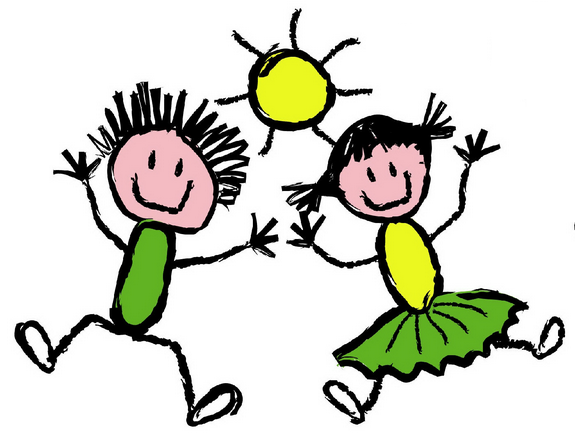 ДЛЯ РОДИТЕЛЕЙ